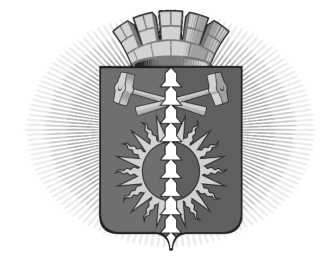 АДМИНИСТРАЦИЯ  ГОРОДСКОГО ОКРУГА ВЕРХНИЙ ТАГИЛПОСТАНОВЛЕНИЕПриложение   к постановлению администрациигородского округа Верхний Тагил                                                                                                                           от 07.03.2024 г. № 201_ 1. п. Половинный, ул. Строителей, 2 (ИП Вохминцева Елена Геннадьевна –  магазин «Тагильский»);2. п. Половинный, ул. Харламова, 5 (ИП Арутюнян Андрей Максимович – магазин «Птяха»). от 07.03.2024_от 07.03.2024_№ 201______№ 201______г. Верхний Тагилг. Верхний Тагилг. Верхний Тагилг. Верхний Тагилг. Верхний ТагилОб ограничении розничной продажи алкогольной продукциив период проведения праздничных гуляний «Масленица»в поселке Половинный В соответствии с Федеральным законом от 6 октября 2003 года №131-ФЗ «Об общих принципах организации местного самоуправления в Российской Федерации», Федеральным законом от 22 ноября 1995 года №171-ФЗ «О государственном регулировании производства и оборота этилового спирта, алкогольной и спиртосодержащей продукции и об ограничении потребления (распития) алкогольной продукции», Законом Свердловской области от 29 октября 2013 года № 103-ОЗ «О регулировании отдельных отношений в сфере розничной продажи алкогольной продукции и ограничения ее потребления на территории Свердловской области», пунктом 3 Постановления Правительства Свердловской области от 30.05.2003 № 333-ПП «О мерах по обеспечению общественного порядка и безопасности при проведении на территории Свердловской области мероприятий с массовым пребыванием людей», постановлением Администрации городского округа Верхний Тагил от 29.02.2024 № 170 «О подготовке и проведении праздничных гуляний «Масленица» на территории городского округа Верхний Тагил», в целях обеспечения правопорядка и безопасности при проведении массовых мероприятий, руководствуясь Уставом городского округа Верхний Тагил, Администрация городского округа Верхний ТагилПОСТАНОВЛЯЕТ:1. Установить ограничение на розничную продажу предприятиями торговли и объектами уличной торговли алкогольной и спиртосодержащей продукции с 10.00 до 15.00 часов 16 марта 2024 года во время проведения  праздничных гуляний «Масленица» в поселке Половинный (прилагается).2. Запретить проносить любые напитки в стеклянной таре к месту проведения массовых мероприятий.3. Рекомендовать начальнику МОтд МВД России «Кировградское»        подполковнику полиции Большакову Е.С. проводить проверки предприятий торговли по исполнению настоящего Постановления.4. Контроль за исполнением настоящего Постановления возложить на заместителя Главы городского округа Верхний Тагил по социальным вопросам И.Г. Упорову.5. Настоящее Постановление опубликовать на официальном сайте городского округа Верхний Тагил в сети Интернет (www.go-vtagil.ru). Глава городского округа                                                            В.Г. Кириченко                 Верхний ТагилОб ограничении розничной продажи алкогольной продукциив период проведения праздничных гуляний «Масленица»в поселке Половинный В соответствии с Федеральным законом от 6 октября 2003 года №131-ФЗ «Об общих принципах организации местного самоуправления в Российской Федерации», Федеральным законом от 22 ноября 1995 года №171-ФЗ «О государственном регулировании производства и оборота этилового спирта, алкогольной и спиртосодержащей продукции и об ограничении потребления (распития) алкогольной продукции», Законом Свердловской области от 29 октября 2013 года № 103-ОЗ «О регулировании отдельных отношений в сфере розничной продажи алкогольной продукции и ограничения ее потребления на территории Свердловской области», пунктом 3 Постановления Правительства Свердловской области от 30.05.2003 № 333-ПП «О мерах по обеспечению общественного порядка и безопасности при проведении на территории Свердловской области мероприятий с массовым пребыванием людей», постановлением Администрации городского округа Верхний Тагил от 29.02.2024 № 170 «О подготовке и проведении праздничных гуляний «Масленица» на территории городского округа Верхний Тагил», в целях обеспечения правопорядка и безопасности при проведении массовых мероприятий, руководствуясь Уставом городского округа Верхний Тагил, Администрация городского округа Верхний ТагилПОСТАНОВЛЯЕТ:1. Установить ограничение на розничную продажу предприятиями торговли и объектами уличной торговли алкогольной и спиртосодержащей продукции с 10.00 до 15.00 часов 16 марта 2024 года во время проведения  праздничных гуляний «Масленица» в поселке Половинный (прилагается).2. Запретить проносить любые напитки в стеклянной таре к месту проведения массовых мероприятий.3. Рекомендовать начальнику МОтд МВД России «Кировградское»        подполковнику полиции Большакову Е.С. проводить проверки предприятий торговли по исполнению настоящего Постановления.4. Контроль за исполнением настоящего Постановления возложить на заместителя Главы городского округа Верхний Тагил по социальным вопросам И.Г. Упорову.5. Настоящее Постановление опубликовать на официальном сайте городского округа Верхний Тагил в сети Интернет (www.go-vtagil.ru). Глава городского округа                                                            В.Г. Кириченко                 Верхний ТагилОб ограничении розничной продажи алкогольной продукциив период проведения праздничных гуляний «Масленица»в поселке Половинный В соответствии с Федеральным законом от 6 октября 2003 года №131-ФЗ «Об общих принципах организации местного самоуправления в Российской Федерации», Федеральным законом от 22 ноября 1995 года №171-ФЗ «О государственном регулировании производства и оборота этилового спирта, алкогольной и спиртосодержащей продукции и об ограничении потребления (распития) алкогольной продукции», Законом Свердловской области от 29 октября 2013 года № 103-ОЗ «О регулировании отдельных отношений в сфере розничной продажи алкогольной продукции и ограничения ее потребления на территории Свердловской области», пунктом 3 Постановления Правительства Свердловской области от 30.05.2003 № 333-ПП «О мерах по обеспечению общественного порядка и безопасности при проведении на территории Свердловской области мероприятий с массовым пребыванием людей», постановлением Администрации городского округа Верхний Тагил от 29.02.2024 № 170 «О подготовке и проведении праздничных гуляний «Масленица» на территории городского округа Верхний Тагил», в целях обеспечения правопорядка и безопасности при проведении массовых мероприятий, руководствуясь Уставом городского округа Верхний Тагил, Администрация городского округа Верхний ТагилПОСТАНОВЛЯЕТ:1. Установить ограничение на розничную продажу предприятиями торговли и объектами уличной торговли алкогольной и спиртосодержащей продукции с 10.00 до 15.00 часов 16 марта 2024 года во время проведения  праздничных гуляний «Масленица» в поселке Половинный (прилагается).2. Запретить проносить любые напитки в стеклянной таре к месту проведения массовых мероприятий.3. Рекомендовать начальнику МОтд МВД России «Кировградское»        подполковнику полиции Большакову Е.С. проводить проверки предприятий торговли по исполнению настоящего Постановления.4. Контроль за исполнением настоящего Постановления возложить на заместителя Главы городского округа Верхний Тагил по социальным вопросам И.Г. Упорову.5. Настоящее Постановление опубликовать на официальном сайте городского округа Верхний Тагил в сети Интернет (www.go-vtagil.ru). Глава городского округа                                                            В.Г. Кириченко                 Верхний Тагил